   БОЙОРОК                                                                                         РАСПОРЯЖЕНИЕ«12»  февраль 2021 й.                          № 6                        «12» февраля 2021  г.О командировке село Бижбуляк                    Командировать главу сельского поселения Казанский сельсовет муниципального района Альшеевский район Республики Башкортостан Юмагузина Виль Фанисовича  12 февраля  2021 года  с.Бижбуляк,  ул. Советская,  д.15 в связи с решением организационных вопросов  администрации  сельского поселения Казанский сельсовет.Глава сельского поселения                                      В.Ф. ЮмагузинКазанский сельсоветӘЛШӘЙ РАЙОНЫМУНИЦИПАЛЬ РАЙОНЫНЫҢКАЗАНКА АУЫЛ СОВЕТЫАУЫЛ БИЛӘМӘҺЕХАКИМИЭТЕБАШҡОРТОСТАН РЕСПУБЛИКАҺЫУзяк урамы, 60 а, Казанка ауылы,  Әлшәй районы,Башкортостан Республикаһы, 452111,телефон/факс  8(34754)3-73-12e-mail: kaz_alsh@mail.ruhttp:/kazan.spalshey.ruИНН 0202001303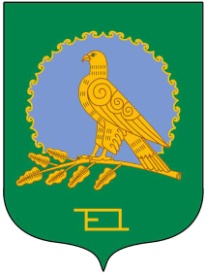 АДМИНИСТРАЦИЯ СЕЛЬСКОГОПОСЕЛЕНИЯКАЗАНСКИЙ СЕЛЬСОВЕТМУНИЦИПАЛЬНОГО РАЙОНААЛЬШЕЕВСКИЙ РАЙОНРЕСПУБЛИКИ БАШКОРТОСТАНул.Центральная, 60 а, село КазанкаАльшеевский район,Республика Башкортостан, 452111телефон/факс  8(34754)3-73-12e-mail: kaz_alsh@mail.ruhttp://kazan.spalshey.ruОГРН 1020201728030